С 25 по 26 октября 2018 года проведена финансово-экономическая экспертиза на постановление администрации  муниципального образования «Сюгаильское» «Об  утверждении отчета об исполнении бюджета  муниципального образования «Сюгаильское» за 9 месяцев 2018 года».Бюджет муниципального образования «Сюгаильское» за 9 месяцев 2018 года исполнялся в соответствии с требованиями и нормами действующего бюджетного законодательства и  муниципальными правовыми актами. Согласно данных отчета ф. 0503117 за 9 месяцев  в бюджет муниципального образования «Сюгаильское»  поступили доходы  в сумме 1 786,7 тыс. рублей или 83,0% от плановых назначений и 81,2% от уточненных назначений на 01.10.2018г., что на 423,6 тыс. руб. больше объема поступлений за аналогичный период 2017 года.Объем собственных доходов за 9 месяцев (723,4 тыс. руб.) в сравнении с аналогичным периодом 2017 года (274,5 тыс. руб.) увеличился  на 448,9 тыс. руб. Бюджет сельского поселения по налоговым и неналоговым доходам исполнен на 86,3% от утвержденного и уточненного планов. Объем  безвозмездных поступлений по сравнению с 2017 годом уменьшился  на 25,3 тыс. руб. и составил 1 063,3 тыс. руб. Бюджет по безвозмездным поступлениям исполнен на 80,8% от плановых и 78,0% от уточненных назначений. Удельный вес в общем объеме доходов составляют   59,6% .  Налоговая недоимка по налогам, сборам и иным обязательным платежам по состоянию на 01.10.2018 года уменьшилась к аналогичному периоду 2017 года на сумму 12,3 тыс. руб. и составила 110,3  тыс. руб.Бюджет муниципального образования «Сюгаильское» за 9 месяцев 2018 года по расходам исполнен  на 77,4 % от утвержденного плана и на 71,8% от уточненных бюджетных ассигнований в  сумме 1 666,8 тыс. руб., что на 334,2 тыс. руб. больше объема расходов за аналогичный период 2017 года. За 9 месяцев расходы бюджета сельского поселения превысили 75% уровень от плановых показателей по разделам: «Культура и кинематография» (76,5%), « «Национальная экономика» (89,4%), «Национальная оборона» (81,9%), «Жилищно-коммунальное хозяйство» (142,1%).Бюджет муниципального образования «Сюгаильское» за 9 месяцев 2018г. исполнен с профицитом  в размере  119,9 тыс. руб.     Проведенное экспертно-аналитическое мероприятие по  отчету об исполнении бюджета муниципального образования «Сюгаильское» за 9 месяцев 2018 года предоставляет основания для независимого мнения о его  достоверности. Документы, подтверждающие изменение доходной базы и расходных обязательств, представлены в полном объеме.Контрольно-счетным отделом  предложен ряд мероприятий  в целях обеспечения полноты учета налогоплательщиков и увеличения доходов сельского поселения.Представление по результатам экспертно-аналитического мероприятия не направлялось.исп.:  инспектор  КСО  Е.В. ТрефиловаКОНТРОЛЬНО-СЧЕТНЫЙ ОТДЕЛ
МУНИЦИПАЛЬНОГО ОБРАЗОВАНИЯ «МОЖГИНСКИЙ РАЙОН»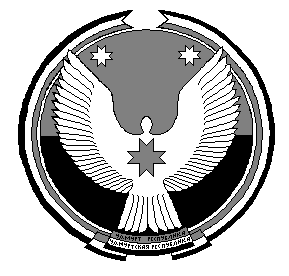 «МОЖГА  ЁРОС»МУНИЦИПАЛ  КЫЛДЫТЭЛЭН ЭСКЕРОНЪЯНО ЛЫДЪЯНЪЯ  ЁЗЭТЭЗ